Тема: «Божья коровка». (Лепка). Цель: учить лепить божью коровку из отдельных частей: туловище, голова, глаза, усики; упражнять в приемах лепки (скатывания, вдавливания, раскатывания, присоединения и примазывания); воспитывать у детей любовь к природе, к насекомым; развивать воображение и творчество. Материал для выполнения работы: картинка с изображением божьи коровки, пластилин, дощечки, салфетка. Послушай загадку. Надевает эта крошкаПлатье красное в горошек.И летать умеет ловкоЭто…  (Божья коровка).А давай слепим божью коровку.  Что у нее есть? Какого цвета крылья? Что еще есть на крылышках? Что у нее есть на голове? Берем пластилин, слепим шарик и слегка его приплюснули с одной стороны. Это у нас получилось туловище. Берем черный пластилин, отрываем маленькие кусочки, лепим шарики и прикрепляем к туловищу маленькие черные пятнышки. Также из черного пластилина катаем шарик - это у нас голова. Крепим ее к туловищу. Делаем глазки и усики. Вот у нас получилась божья коровка. Красивая, аккуратная. Молодец!  Пальчиковая гимнастика «Божья коровка»:
Божья коровка,          (руки зажаты в один кулачек)
Черная головка,        (большие пальчики подняли вверх)
Улети на небо,          (руки подняли вверх, полетели)
Принеси нам хлеба,   (руки ладошками вверх)
Черного и белого,       (руки вправо, влево)
Только не горелого.    (грозим пальчиком).Желаем творческих успехов!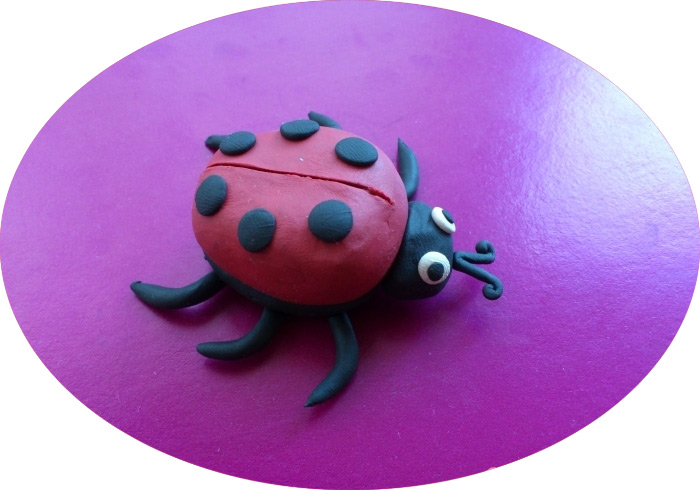 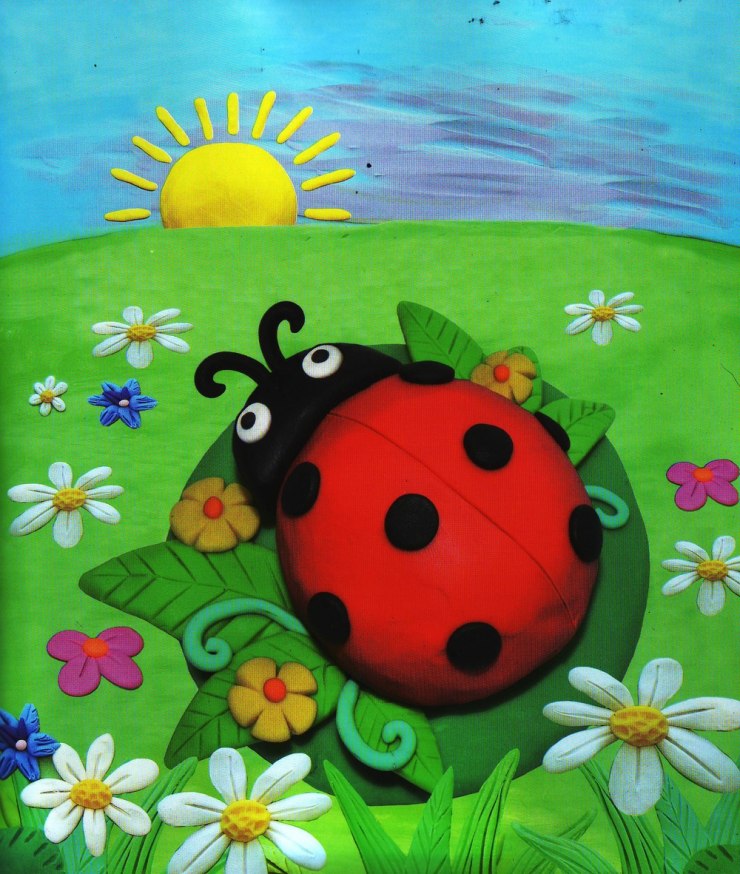 